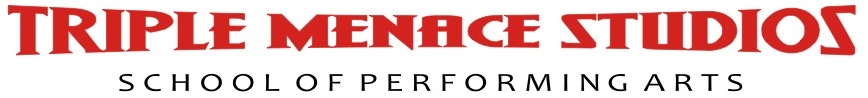 MARRICKVILLE CLASSES FOR 1-6 YEAR OLDS (age taken as of 1st of January 2023)TIMETABLE OF CLASSES1-3 years olds Tuesday’s / Thursday’s and Friday’s9:30am-10.00am Ready Set Move (baby and Carer)Saturday’s3:00pm-3:30pm Ready Set Move (baby and Carer)2-3 years oldsTuesday’s and Thursday’s10:00am-11:00am Ready Set Dance 11:00am – 11:30am Ready Set Ballet11:30am -12:30pm Ready Set Dance Friday’s10:00am-11:00am Ready Set Dance 11:00am – 11:30am Ready Set BalletSaturday’s8:30am – 9:00am Ready Set Ballet9:00am -10:00am Ready Set Dance Level 110:00am – 10:30am Ready Set Ballet11:30am -12:30pm Ready Set Dance Level 1 & 22:30pm-3:00pm Ready Set Ballet4-5 year oldsMonday’s3:30pm-3:15pm Pre Jnr Singing 4:15pm-5:00pm Pre Jnr Drama(5-8 child must be in Kindergarten this year)Tuesday’s and Thursday’s10:00am-11:00am Ready Set Dance 11:00am – 11:30am Ready Set Ballet11:30am -12:30pm Ready Set Dance Friday’s10:00am-11:00am Ready Set Dance 11:00am – 11:30am Ready Set BalletSaturday’s8:30am – 9:00am Ready Set Ballet9:30am -10:30am Intermediate Jazz/Tap (Kindy – Year 2)10:00am -10:30am Ready Set Ballet10:30am - 11:30am Ready Set Dance Level 211:30am -12:30pm Ready Set Dance Level 1 & 21:30am -2:30pm Ready Set Dance Level 1 & 22:30pm-3:00pm Ready Set BalletBookings Essential as we monitor class numbers to ensure quality is maintained.  Email info@triplemenacestudios.com or call 95652112 to book your child in for their free trial lesson. Location: 86 Sydenham Rd Marrickville